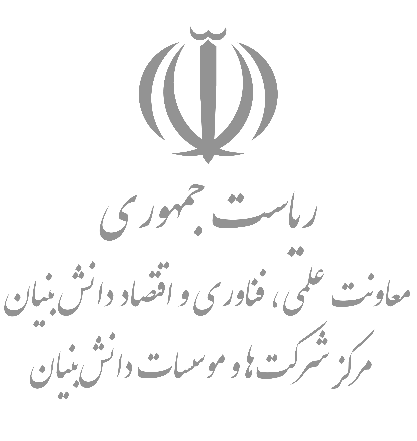 برنامه اعتبار مالیاتی تحقیق و توسعه -فراخوان اول سال 1403پرسشنامه پروژه پیشنهادی تحقیق و توسعهموارد مندرج در این پرسشنامه به صورت فرم الکترونیکی در سامانه تکمیل میشود و این سند صرفاً برای پیشنویس و راهنمایی شرکتهای متقاضی برنامه اعتبار مالیاتی ارائه شده است.1. اطلاعات کلی پروژه 1.1 عنوان پروژه درخواستیعنوان پروژه پیشنهادی یکی از مهمترین قسمتهای پرسشنامه بوده و باید به بهترین نحو، نشاندهنده محتوای آن باشد. عنوان پروژه باید حتیالامکان از کلمات فارسی تشکیل شده و فاقد اختصارات بیمعنا یا کدهای خاص باشد. در صورتیکه در پروژه از فناوری و استاندارد خاصی استفاده میشود لازم است که در عنوان انتخابی به آن اشاره شود. به عنوان مثال : ساخت چسب دو جزیی پلی یورتان مطابق با استانداردهای بینالمللی.... ». لازم است در انتخاب عنوان از کلی گویی اجتناب کرده و با در نظر گرفتن اهداف پروژه، مناسبترین عنوان برای پروژه انتخاب گردد. به عنوان مثال « کاهش نویز موتور تراکتور از... دسی بل به .... دسی بل ».1.2 نوع اجرای پروژهدر این قسمت لازم است که شرکت متقاضی از میان چهار گزینه ارایه شده، گزینهای را که بهترین نحو نشاندهنده نوع اجرای پروژه است، انتخاب نماید. لازم به تذکر است که در این قسمت، شرکت تنها مجاز به انتخاب یک گزینه است. در صورت انتخاب حالت اول (اجرای پروژه توسط خود شرکت) لازم است اطلاعات بخش شکست پروژه (قسمت سوم این پرسشنامه) و شکست هزینه کرد (قسمت چهارم این پرسشنامه) تکمیل شود. در صورتی که بخشی از پروژه توسط مجری بیرونی انجام می شود، علاوه بر بخشهای شکست پروژه و شکست هزینه کرد، تکمیل بخش مجریان بیرونی (قسمت پنجم این پرسشنامه) نیز الزامی است.در صورت انتخاب حالت دوم و سوم لازم است اطلاعات مجری پروژه در بخش مجریان بیرونی (قسمت پنجم این پرسشنامه)  تکمیل شود. تکمیل بخش شکست پروژه (قسمت سوم این پرسشنامه) و شکست هزینه کرد (قسمت چهارم این پرسشنامه)  برای پروژههایی که تماما برون سپاری میشود، الزامی نیست.در صورت انتخاب حالت چهارم، شرکت متقاضی فاقد شرایط لازم بهمنظور بهرهبرداری از اعتبار مالیاتی خواهد بود.    □  کل یا بخش عمده توسط خود شرکت انجام میشود.    □  کل یا بخش عمده توسط شرکت دانشبنیان/فناور انجام میشود.    □  کل یا بخش عمده توسط یک دانشگاه یا مرکز پژوهشی انجام میشود.    □  کل یا بخش عمده توسط مجری بهجز موارد فوق انجام میشود (قابل پذیرش نیست).1.3 شاخه (دسته فناوری)  در این قسمت لازم است که دسته فناوری پروژه در سامانه انتخاب گردد. 1.4 نوع پروژهدر این قسمت لازم است که از میان پنج گزینه ارایه شده با در نظر گرفتن توضیحات ارایه شده، یک مورد را انتخاب نمایید.  □  محصول جدید: پروژه منجر به تولید محصولی میشود که تاکنون در شرکت تولید نشده و محصول مشابه یا همخانواده آن قبلاً در سبد محصولات شرکت وجود نداشته است. □ ماژول جدید برای محصولات موجود (فقط حوزه فناوری اطلاعات): پروژه منجر به ایجاد و پیادهسازی ماژولی جدید برای محصولات حوزه فناوری اطلاعات میشود. □  ارتقاء محصولات موجود: در خروجی پروژه، برای محصولات موجود شرکت با تغییر فناوریهای موجود و به کارگیری فناوریهای جدید، ارتقاء اساسی حاصل میشود.  □ بهبود فرایند تولید: در خروجی پروژه با تغییر فناوری و به کارگیری فناوریهای جدید، شاخصههای فرآیندی تولید به صورت چشمگیری بهبود مییابد. □  تولید مواد اولیه، اجزاء و قطعات مصرفی: پروژه شما منجر به تولید مواد اولیه، اجزاء و قطعات مصرفی مورد استفاده در فرایندهای تولید در داخل شرکت شما میشود.1.5  شرح مساله و اهداف شرکت برای تعریف پروژه مساله تحقیق را به صورت شفاف توضیح دهید به نحوی که خواننده بتواند دلایل و ضرورت انجام پروژه را از توضیحات ارایه شده به روشنی درک نماید. در شرح مساله حتماً به مسائل و چالشهای موجود شرکت و نقش پروژه تعریف شده در رفع این چالشها اشاره نمایید.1.6 خروجی پروژه در پایان سال مالی و انتهای پروژهخروجیهای فیزیکی قابل ارزیابی برای پروژه پیشنهادی در این بخش قید شود. به عنوان مثال، نمونه تولید شده در واحد پایلوت، نمونه اولیه محصول، اسناد مهندسی، مستندات مرتبط با جزییات فنی فرایندهای اصلاح شده و ...). دقت نمایید که دقیقاً مواردی را ذکر نمایید که در پایان سال مالی و  همچنین در انتهای پروژه قابل تحویل به ارزیابان پروژه است.1.7 برنامه تجاری سازی و یا پیادهسازی نتایجدر این قسمت لازم است که شرکت متقاضی در خصوص برنامه تجاریسازی خروجیهای پروژه و یا برنامه پیادهسازی نتایج پروژه پیشنهادی توضیحات لازم را ارایه نماید.1.8 تصاویر محصول/فرایند تولیدتصویر شماتیکی از محصول نهایی پروژه/ تصویر نمونه مهندسی معکوس/ نقشه انفجاری محصول/ شماتیک و بلوک دیاگرام ماژولهای مختلف از جمله مواردی است که به معرفی بهتر پروژه اعتبار مالیاتی کمک خواهد کرد. در صورتی که پروژه پیشنهادی شما دربرگیرنده «سنتز دارویی» است، شکل شماتیک سنتز را در این قسمت وارد نمایید.1.9 مشخصات کارفرمای پروژهدر صورتی که پروژه کارفرما دارد ، این قسمت تکمیل شده و مستندات قرارداد در سامانه بارگذاری میشود.2. نوآوری، فناوری و آثار ملی پروژه2.1 نوآوری محصول نسبت به محصولات فعلی شرکتآیا پروژه یا محصول مشابه با پروژه پیشنهادی قبلاً توسط شرکت تولید شدهاست؟ بله  □                      خیر □  در صورت مثبت بودن جواب، محصولات مشابه پروژه پیشنهادی ذکر شده و تفاوت پروژه پیشنهادی با محصولات و پروژههای قبلی شرکت توضیح داده شود.2.2 نوآوری محصول نسبت به محصولات مشابه در کشورآیا پروژه یا محصول مشابه با پروژه پیشنهادی پیش از این توسط شرکتهای دیگری در کشور اجرا شدهاست؟ بله  □                      خیر  □  در صورت مثبت بودن جواب، نام شرکتهای تولیدکننده و پروژههای مشابه بیان گردد و تفاوت پروژه پیشنهادی با پروژههای انجام شده اعلام شود.2.3 تاثیر بر شاخصهای اقتصاد دانش بنیانتاثیر اقتصادی اجرای پروژه پیشنهادی در سطح ملی در قالب شاخصهای کلیدی مانند کاهش ارزبری، افزایش صادرات، اثر بر اشتغال، ایجاد کسب و کارهای جدید و ...... ذکر شود.2.4 اقدامات فنی انجام شده 2.5 اقدامات فنی پیشبینی شده2.6 چالشهای فنی تخصصی پروژه2.7 ویژگیهای تخصصی به کار رفته در پروژه (فقط برای پروژه های حوزه فناوری اطلاعات)مطابق برنامه تحقیق و توسعه فقط و فقط 1403 خود، یک یا چند گزینه منطبق بر قعالیت های فاز های مختلف خود را انتخاب کنید. این موارد در ارزیابی های حضوری تک تک چک میشود و بیش اظهاری گزینه ها مازاد بر برنامه واقعی تحقیق و توسعه شرکت موجب میشود به همان نسبت از هزینه اعلامی کسر گردد. پس دقیقا گزینه های قابل دفاع را انتخاب کنید:□ توسعه زیرساخت سخت افزاری و معماری (تعداد سرور/مقدار منابع/Scale/... قبل و بعد از اجرای پروژه)□ تجمیع سرویس (ذکر دقیق سرویس ها/روش تجمیع/دلیل تجمیع/بهبود ها/... قبل و بعد از اجرای پروژه)□ بروز رسانی یا نصب و راه اندازی ابزارهای متن باز در کنار محصول (دلایل اجرا/دلایل انتخاب/نام دقیق ابزارها قبل و بعد از اجرای پروژه)□ بیشینه کردن تاثیر، کارایی، فروش و درآمد،Scale، TPS (نظیر توزیع شدگی) با استفاده از روش های فناورانه (شاخص ها قبل و بعد از اجرای پروژه)□ ابزارهای مدیریتی غیر فنی (نوع ابزارها/کارکرد ها قبل و بعد از اجرای پروژه)□ استفاده از تکنولوژی های مکمل مانند هوش مصنوعی، IOT، بلاکچین، کلان داده، پردازش با دقت تصویر و ... در بهبود محصول (دلایل/الگوریتم ها/شاخص های سنجش کیفی/دقت/روش Train/دلایل انتخاب قبل و بعد از اجرای پروژه)□ ابزارهای مانیتورینگ، پشتیبان گیری، تمیزکاری و رهگیری، BI  صرف (نام ابزارها/اجزای داشبورد ها/نحوه طراحی/نحوه سنجش کیفی قبل و بعد از اجرای پروژه) □ بستر های احراز هویت، شناسایی، پیش بینی، توصیه گر و ... بر پایه روش های فناورانه (الگوریتم ها/سنجه ها/دقت/دیتاست ها/دلایل انتخاب قبل و بعد از اجرای پروژه)□ ایجاد ساختارهای فرایند محور (نحوه جمع آوری داده فرایند/نحوه اجرای فرایند/خروجی ها قبل و بعد از اجرای پروژه)□ روش های خوشه بندی، دسته بندی، تحلیل رفتاری و تحلیلی داده ها (الگوریتم ها/سنجه ها/دقت/دیتاست ها/دلایل انتخاب قبل و بعد از اجرای پروژه)□ روش های مرسوم بازاریابی، تبلیغات، فروش و ..(تغییرات/خروجی ها/سنجه های کیفی قبل و بعد از اجرای پروژه)□ ارتقای جدی زیرساخت های توسعه فنی و استاندارد های مهندسی (ابزارها/استانداردها/معیارهای سنجش کیفی و دلایل اجرا قبل و بعد از اجرای پروژه)□ ارتقاهای جزئی مورد نیاز توسعه (ذکر دقیق مشخصات ارتقاها و دلایل نیاز به چنین ارتقاهایی قبل و بعد از اجرای پروژه)□ روش های RealTime و پردازش سریع (ابزارها/استانداردها/معیارهای سنجش کیفی و دلایل اجرا قبل و بعد از اجرای پروژه)□ بازطراحی Back و UI(ابزارها/تکنولوژی ها/نحوه تعامل با کاربر/نحوه دریافت بازخورد/کیفی سازی سنجه ها/دلایل قبل و بعد از اجرای پروژه)□ توسعه های کیفی بدون معیارهای سنجش کمی (ذکر دقیق مصادیق/سنجه ها/دلایل قبل و بعد از اجرای پروژه)□ جمع آوری داده و مدل سازی صرف (نوع داده ها/نحوه جمع آوری/الگوریتم ها/نحوه مدل سازی/دلایل قبل و بعد از اجرای پروژه)□ عنوان سایر ویژگیها در صورت نیاز ذکر شود:نکته: به ازای هر گزینه انتخابی میبایست در فیلد 2.6 چالش های فنی تخصصی پروژه به تفکیک اطلاعات خواسته شده در پرانتز موارد انتخاب شده به صورت کاملا دقیق و فنی قید گردد. بطور مثال با انتخاب گزینه هوش مصنوعی میبایست در فیلد فوق نگارش شود : - الگوریتم DeepLearning  / 1000 داده کارت ملی اسکن شده توسط نیروهای شرکت برای Train / دقت پردازش 95% / استفاده از Tensorflow و ...بطور خلاصه به ازای هر انتخاب در فیلد فعلی شرح این گزینه باید در فیلد 2.6 چالش های فنی تخصصی پروژه قید شود. این اطلاعات در پاراگراف های جدا انجام شود تا با هم تداخل پیدا نکند.3. شکست پروژه3.1 شکست فعالیتهای پروژهتکمیل بخش شکست فعالیتهای پروژه برای پروژههایی که تمام بخشهای آن برونسپاری می شود، الزامی نیست.حداقل سطح دوم و سطح سوم شکست کار در ردیفهای جدول 1 وارد گردد.در صورتی که  فعالیت توسط خود شرکت طراحی/تولید میشود در ستون شیوه تامین، عبارت«خود شرکت» را وارد نمایید.در صورتی که فعالیت توسط شرکت داخلی دیگری طراحی/تولید میشود، در ستون شیوه تامین، عبارت«شرکت دیگر» را وارد نمایید.در صورتی که فعالیت توسط شرکت خارجی طراحی/تولید میشود، در ستون شیوه تامین، عبارت«شرکت خارجی» را وارد نمایید.در صورتی که بخشهایی از پروژه تحقیق و توسعه به شیوه همکاری فناورانه طراحی/تولید میشود، در ستون شیوه تامین، عبارت «همکاری فناورانه» را وارد نمایید. جمع درصد اررزش هزینهای سطوح دوم پروژه باید معادل 100 گردیده و جمع درصد ارزش هزینهای سطوح سوم باید با ارزش هزینهای سطح دوم مرتبط با آنها یکی باشد.3.2 مقیاس پروژهدر این قسمت لازم است مقیاس پروژه تحقیق و توسعه را با توجه به تعاریف ارایه شده در قسمت ذیل انتخاب نمایید.
  □ مطالعاتی : پروژه صرفاً جنبه مطالعاتی داشته و وارد فازهای آزمایشی و عملیاتی نشده است.  □ آزمایشگاهی: پروژه در مرحله انجام تست و آزمون به منظور آزمودن فرضیههای تحقیق و توسعه است.  □ پایلوت: منظور انجام تستهای اطمینان از عملکرد نمونه آزمایشگاهی در شرایطی نزدیک به شرایط محیط واقعی  است.  □ نیمه صنعتی: دربرگیرنده طراحی و ساخت نمونه اولیه در مقیاسی بزرگتر از آزمایشگاهی ولی کوچکتر از مقیاس صنعتی است.  □ صنعتی: منظور تولید محصول در شرایط محیط واقعی است.3.3 سطح آمادگی فنی شرکت در پروژهجهت تعیین سطح آمادگی فناوری (TRL)، از چک لیستهای ارایه شده در جدول «راهنمای انتخاب سطح آمادگی فناوری پروژه پیشنهادی» استفاده نمایید. تاریخ شروع پروژه، تاریخی است که پروژه از آن تاریخ در شرکت در حال اجرا است. دقت نمایید که احصاء هر سطح از TRL، نیازمند کامل شدن تمامی چک لیستهای مرتبط با آن سطح میباشد. به عنوان مثال در صورتی که شرایط پروژه شما به نحوی است که تنها مشمول یکی از توضیحات ارایه شده از دو چک لیست سطح چهارم TRL در جدول شماره (3) است، آخرین سطح TRL پروژه پیشنهادی شما معادل چهار بوده و مجاز به انتخاب سطوح بالاتر TRL نمیباشید.در خصوص پروژههای حوزه فناوری اطلاعات، از توضیحاتی که با علامت ستاره (*) در چک لیست فعالیتها در جدول شماره 3 ارایه شدهاند استفاده نمایید.4. موارد هزینه کرد4.1 شکست هزینهکردتکمیل بخش شکست هزینهکرد برای پروژه هایی که تمام بخشهای آن برونسپاری می شود، الزامی نیست.دقت نمایید که اجزاء اقلام هزینه کرد ذیل ستون مرتبط ارایه شود. برای مثال در صورتیکه چندین نوع ماشینآلات برای خط تولید خریداری نمودهاید، هزینه خرید هر دستگاه ماشین را- به صورت مجزا در جدول درج نمایید. برای مواد اولیه نیز به تفکیک نوع ماده، اقلام هزینه کرد ذکر شود.برای اقلام سرمایهای نرخ استهلاک مصوب وزارت امور اقتصاد و دارایی مندرج در دستورالعمل ماده 149 قانون مالیاتهای مستقیم ذکر شود. برای سایر ارزها، تخمین ریالی با نرخ ارز روز سامانه نیما محاسبه گردیده و نوشته شود.5. مجریان بیرونیدر صورتی که بخش یا تمام پروژه توسط مجری بیرونی انجام می شود، تکمیل بخش مجریان بیرونی الزامی است.درصد از کل پروژه: منظور این است که بخش واگذار شده به مجری بیرونی، چند درصد از کل پروژه اصلی محسوب میشود؟نوع مجری:نام مجری:رابط فنی مجری:(نام فرد مجری در مرکز علمی و یا نام مدیر فنی در شرکت):شماره تماس (همراه):هزینه پروژه (ریال):زمان شروع:زمان پایان:قرارداد منعقد شده است؟(بله/خیر) در صورتی که قراردادی منعقد شده است لازم است که فایل قرارداد در قسمت مشخص شده در سامانه بارگذاری گردد.فایل مجری:لازم است که  فایل مجری در قالب فرم «پرسشنامه تخصصی پروژههای همکاری فناورانه برنامه اعتبار مالیاتی » که توسط مجری پروژه تکمیل میشود، در سامانه بارگذاری شود. 